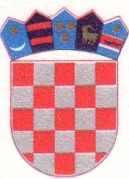 REPUBLIKA HRVATSKAKARLOVAČKA ŽUPANIJAOPĆINA NETRETIĆOPĆINSKI NAČELNIKKLASA: 310-17/21-01/02URBROJ: 2133/11-04-21-1U Netretiću, 03. ožujka 2021.	Na temelju članka 42. Statuta Općine Netretić ("Glasnik Općine Netretić" broj 03/13,  02/18, 03/18, 02/20 i 02/21) Općinski načelnik Općine Netretić podnosi Općinskom vijeću Općine NetretićI   Z   V   J   E   Š  Ć   Eo izvršenju Programa utroška sredstava naknade za koncesiju za eksploataciju mineralnih sirovina za 2020. godinuČlanak 1.	Programom utroška sredstava naknade za koncesiju  za eksploataciju mineralnih sirovina za 2020. godinu ("Glasnik Općine Netretić" broj 09/19) planirana su sredstva u iznosu od 10.000,00 kuna te da će se ista utrošiti za modernizaciju nerazvrstanih prometnica na području Općine Netretić  u razdoblju od 01.01.2020. do 31.12.2020. godine.Članak 2.	U razdoblju 01.01.2020. do 31.12.2020. godine nije bilo izvršenja sredstava  naknade za koncesiju  za eksploataciju mineralnih sirovina za 2020. godinu. Članak 3.	Ovo Izvješće podnosi se Općinskom vijeću Općine Netretić na raspravu i usvajanje.DOSTAVITI:Općinsko vijeće Općine Netretić, n/p predsjednika,Referent za proračun i financije, ovdje,Dokumentacija, ovdje,PISMOHRANA.-OPĆINSKI NAČELNIK:Marijan Peretić